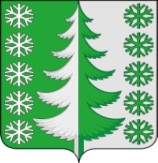 Ханты-Мансийский автономный округ – ЮграХанты-Мансийский районмуниципальное образованиесельское поселение ВыкатнойАДМИНИСТРАЦИЯ СЕЛЬСКОГО ПОСЕЛЕНИЯРАСПОРЯЖЕНИЕот20.04.2016                                                                                                №27-рп. ВыкатнойО мероприятиях по предупреждениюи ликвидации негативных последствий,связанных с ледоходом и половодьемв весенне-летний период 2017 года	В целях защиты населения и территорий сельского поселения Выкатной от чрезвычайных ситуаций природного характера в весенне-летний период 2017 года:1. Утвердить план мероприятий сельского поселения Выкатной по предупреждению и ликвидации негативных последствий, связанных с ледоходом и половодьем в весенне-летний период 2017 года (приложение 1).2. Создать противопаводковую комиссию по предупреждению негативных последствий, связанных с ледоходом и половодьем в весенне-летний период 2017 года (приложение 2).	3. Своевременно информировать население о складывающейся обстановке, принимаемых мерах по защите от наводнения.4. Обеспечить своевременное и качественное осуществление первоочередных мер по защите от наводнения населения, жилых, промышленных, хозяйственных и других объектов, расположенных в зонах возможного затопления.5. Осуществлять постоянный контроль за своевременным и качественным выполнением предприятиями, организациями, учреждениями сельского поселения Выкатной основных противопаводковых мероприятий.6. Организовать до 1 июня 2017 года осмотр защитного земляного вала, на предмет готовности к возможному наводнению.7. Провести работы по укреплению защитного земляного вала в   с. Тюли, в соответствии с уточненным прогнозом паводка до 15 июня 2017 года.8. Совместно с МП «ЖЭК-3», предприятиями, расположенными на территории поселения:8.1. Создать аварийную бригаду в с. Тюли, закрепить за ними необходимую технику и имущество, установить круглосуточное дежурство с целью своевременного предотвращения и ликвидации последствий весеннего паводка и наводнения на объектах жилищно-коммунального хозяйства (приложение 3).8.2. При угрозе или возникновении чрезвычайной ситуации немедленно докладывать в единую диспетчерскую службу Ханты-Мансийского района по тел. 33-04-01, 33-66-87.9. Обнародовать настоящее распоряжение в установленном порядке.10. Контроль за выполнением распоряжения оставляю за собой.Глава сельскогопоселения Выкатной                                                                   Н.Г. ЩепёткинПриложение 1к распоряжению администрациисельского поселения Выкатнойот 20.04.2017 №27-рПЛАНмероприятий сельского поселения Выкатной по предупреждению иликвидации негативных последствий, связанных с ледоходом и половодьемв весенне-летний период 2017 годап. ВыкатнойИнспектор по ГО и ЧС ___________________ В.А. СавельевПриложение 2к распоряжению администрациисельского поселения Выкатнойот 20.04.2017 №27Состав противопаводковой комиссиипо предупреждению и ликвидации негативных последствий, связанных с ледоходом и половодьем в весенне-летний период 2017 годаПриложение 3к распоряжению администрациисельского поселения Выкатнойот 20.04.2017 №27-рСостававарийной бригады с. ТюлиСОГЛАСОВАНОУТВЕРЖДАЮДиректор муниципального казенного учреждения Ханты-Мансийского района«Управление  гражданской защиты»Глава сельскогопоселения Выкатной                                            В.А. Завадский Н.Г. Щепёткин«____» ________________ 2017 г.«____» _________________ 2017 г.№ п/пНаименование мероприятийСрок исполненияОтветственный за исполнениеСоисполнители1.Провести заседание КЧС и ОПБ по вопросу: «О неотложных мерах по предупреждению чрезвычайных ситуаций в период весеннего паводка и наводнения 2017 года»до 5 апреляпредседатель КЧС и ОПБчлены КЧС и ОПБ2.Организовать обследование земляного вала в с. Тюли, линий электроснабжения и связи, водопропускных труб, закрытых водоемов на предмет готовности к возможному наводнениюдо 1 июняинспектор по ГО и ЧСпротивопаводковая комиссия3.Информирование населения о складывающейся ситуации, приемах и способах защиты при ледоходе и в условиях наводнениямай-июльинспектор по ГО и ЧСпротивопаводковая комиссия4.Создать аварийные бригады, обеспечить их необходимой техникой и имуществом, установить круглосуточное дежурстводо 25 апреляглава сельского поселенияинспектор по ГО и ЧС,руководители организаций, предприятий5.Привести в рабочее состояние вертолетные площадкидо 30 апреляглава сельского поселениязаведующий хозяйством6.Вывести из зон возможного затопления ГСМ, строительные материалы и другое ценное имущество в безопасные места (по мере необходимости)по мере необходимостиглава сельского поселенияинспектор по ГО и ЧС, эвакуационная группа,руководители организаций, предприятий7.Подготовить пункты временного размещения эвакуируемого населения из зон затопления, создать запасы продуктов, медикаментов, теплой одежды (по мере необходимости)по мере необходимостиинспектор по ГО и ЧСэвакуационная группа,заведующие ФАП, начальник ПВР8.Подготовить в местах размещения эвакуируемого населения медицинские пункты для оказания помощи пострадавшим (по мере необходимости)до 30 апреляглава сельского поселенияэвакуационная группа,заведующие ФАП, начальник ПВР9.Подготовить материально-технические резервы и запасы грунта для ремонта земляного вала и берегоукрепленияс 20 апреля до 15 июняглава сельского поселенияинспектор по ГО и ЧС,руководители предприятий10.Создать запасы мешкотары, топлива для резервных электростанцийдо 30 апреляглава сельского поселенияруководители предприятий№ п/пНаименование мероприятийСрок исполненияОтветственный за исполнениеСоисполнители11.Организовать круглосуточное дежурство должностных и ответственных лиц в населенных пунктах, находящихся в зонах возможного затопленияв период ледохода и подъема водыглава сельского поселенияработники администраций сельских поселений12.Обеспечить контроль за подъемом воды, ведение графика колебаний уровня водыапрель-июльглава сельского поселенияинспектор по ГО и ЧС13.Организовать осмотр береговой полосы у причала с. Тюли на р. Иртышапрель-июльглава сельского поселенияинспектор по ГО и ЧС14.Организовать подготовку АСФ, транспортных и других спасательных средств для возможной эвакуации населения и вывоза домашних животных (по мере необходимости)до 15 маяглава сельского поселенияинспектор по ГО и ЧС,руководители организаций, предприятий15.Организовать охрану общественного порядка в населенных пунктах, расположенных в зонах возможного затопления, обеспечить охрану государственного, общественного и личного имущества граждан (по мере необходимости)май-июльучастковый уполномоченный МО МВД «Ханты-Мансийский»народная дружина, группы общественного порядка16.Определить возможные места (участки)эвакуации животных, попадающих в зону затоплениядо 15 маяглава сельского поселенияэвакуационная группа15.Сбор и обобщение информации для доклада главе администрации района и председателю КЧС и ОПБ; подготовка донесений в Главное управление МЧС России по ХМАО-Югреапрель-августглава сельского поселенияинспектор по ГО и ЧС,противопаводковая комиссияФ.И.О.ДолжностьСавельев Владимир Анатольевичинспектор по ГО и ЧС, и земельным отношениям сельского поселения Выкатной, председатель противопаводковой комиссииДружков Сергей Викторовичстароста с. Тюли (по согласованию), заместитель председателя противопаводковой комиссииЧлены комиссии:Члены комиссии:Репин Михаил Геннадьевичмастер МП ЖЭК-3 п. Выкатной (по согласованию)Першин Александр Витальевичмастер МП ЖЭК-3 с. Тюли (по согласованию)Белова Ольга Викторовнадиректор МКОУ ХМР «СОШ им. Героя Советского Союза П.А. Бабичева п. Выкатной» (по согласованию)Дмитрук Владимир Васильевичдиректор МКОУ ХМР ООШ с. Тюли(по согласованию)Филатова Розалия Фанисовназаведующая МКДОУ ХМР Детский сад «Родничок»п. Выкатной (по согласованию)Осолодкова Елена Даутовназаведующая МКДОУ ХМР Детский сад «Чебурашка» с. Тюли (по согласованию)Лебединская Ирина Николаевназаведующая МБУЗ ФАП п. Выкатной(по согласованию)Ахунова Гульфина Абдрофиковназаведующая МБУЗ ФАП с. Тюли(по согласованию)Выстребов Владимир Васильевичначальник пожарной команды филиала «Центроспас-Югория» п. Выкатной (по согласованию)Волокитин Игорь Сергеевичначальник пожарной команды филиала «Центроспас-Югория» с. Тюли (по согласованию)Собольникова Нина Ильиничнапредседатель ЖСПК «Родина» с. Тюли(по согласованию) № п/пФ.И.О.Номер телефона1.Дружков Сергей Викторович8 952 70 15 3142.Полков Анатолий Александрович8 950 51 53 7963.Полков Василий Викторович8 908 88 13 6684.Волокитин Юрий Сергеевич8 908 88 15 1015.Шевелёв Александр Владимирович8 950 52 27 291